УТВЕРЖДАЮ______________________________________________________________________________Релин Н.Л.РЕГЛАМЕНТo проведении соревнований Любительский велосипедный кросс марафон «Хрустальный марафон».ОБЩИЕ ПОЛОЖЕНИЯРедакция №1 от 26.07.2022г. Любительский велосипедный кросс марафон «Хрустальный марафон» организуются и проводятся в целях развития и популяризации велосипедного спорта и велосипедного движения в Брянской области. ОГЛАВЛЕНИЕ:Цель.Организаторы.Финансирование.Место и дата проведения соревнований.Формат соревнований.Требования к участникам.Предварительная регистрация, Программа соревнований.Снаряжение.Контроль прохождения дистанции.Безопасность.Штрафы, дисквалификация, протесты, информация о нарушениях.Результаты, определение победителей и награждение.Зрители и СМИ.Прочее.Внесение изменений в положение, изменение значимых параметров соревнований.Контактная информация оргкомитета.ЦЕЛЬ.Популяризация езды на велосипеде, как способов активного времяпрепровождения и туризма.Вовлечение населения в занятия спортом и активным отдыхом в естественных природных условиях.Развитие беговых и велосипедных маршрутов Брянской  области.Подготовка и определение сильнейших бегунов и велосипедистов среди любителей. Освещение в СМИ вопросов здорового образа жизни.ОРГАНИЗАТОРЫ.Организатором 1-го любительского марафона «Хрустальный марафон кольцо» является Брянская Региональная Общественная Организация «Хрустальный Город» при поддержке ООО «ТД Мальцовский», ООО «ДХЗ+», Мебельный Концерн «Катюша», Развлекательный Центр «Прыг-Скок».Непосредственное проведение соревнований возлагается на главную судейскую коллегию, в следующем составе:Директор марафона –; Главный судья марафона – ;Главный судья хронометража – ФИНАНСИРОВАНИЕ.Финансирование соревнований осуществляется за счет спонсорских средств.Расходы по проведению мероприятия, в том числе ответственность за анонсирование соревнований, работу со СМИ, разработку и разметку трасс, регистрацию участников, привлечение и организацию работы волонтёров, обеспечение стартовыми пакетами и питанием участников, выдачу ценных призов, медалей и дипломов, а также связанные с этим расходы несет БРОО «Хрустальный Город».Расходы, связанные с проездом, питанием и стартовым взносом участников, несут участники и командирующие их организации.МЕСТО И ДАТА ПРОВЕДЕНИЯ СОРЕВНОВАНИЙ.Марафон состоится 3 сентября 2022г. на территории Дятьковского района Брянской области.Центр соревнований: туристическая стоянка «Три Колодца» территория памятника природы областного значения «Больничная Роща», г. Дятьково.Координаты центра соревнований широта: N53°37'16,1402" долгота: E34°20'52,4256" Схема расположения старта – см. ниже в Приложении 1.ФОРМАТ СОРЕВНОВАНИЙ.Веломарафон – кросс-кантри марафон (ХСM) – велогонка по пересеченной местности. Трейл – бег по пересеченной местности на большие расстояния.Особенности местности проведения – лесные дороги и тропы, небольшие перепады высот. Покрытие на дистанции – грунтовые дороги, тропы; большое количество песчаных дорог; возможна грязь.Все маршруты проложены в один круг, со стартом и финишем в центре соревнований. На маршруте будет организовано несколько точек для контроля и питания участников. В связи с особенностью подготовки дистанций на пересеченной местности – длина трассы может варьироваться в пределах 5-10%, относительно предварительно заявленного расстояния. Организаторы изменяют трассы в период после публикации предварительных треков, с целью проложить маршрут наилучшим образом (безопасно, логично, красиво).Организаторы оставляют за собой право изменять трассы даже после публикации окончательных треков, в экстренных случаях, например, в связи с погодными катаклизмами.Следование трассе - является заботой и обязанностью участника. Организаторы предоставляют – трек в электронном виде, и маркировку трассы на местности. Маркировка трассы производится максимально подробно.Организаторы не могут полностью исключить невнимательность участников или случаи вандализма со стороны местных жителей. Участник самостоятельно определяет свои потребности в навигации – и может дополнительно использовать электронные навигационные устройства, предварительно ознакомиться с трассой, использовать собственные картматериалы, компас.Участник, который по тем или иным причинам сходит с дистанции марафона, обязан сообщить об этом организаторам марафона по дежурному номеру телефона. Далее он должен самостоятельно добраться в    центр соревнований для отметки завершения участия в марафоне.Каждая дистанция марафона разбита на несколько этапов длинной 5-10 км. Так же предусмотрены сокращенные варианты прохождения маршрута. На марафоне выделяются следующие дистанции:Вело-полумарафон: полная дистанция ~42км, сокращенная дистанция ~21км.Трейл-полумарафон (бег): дистанция ~21км.Возрастные классы участников:Возрастной класс участников один от 16 лет и старше.Допускается участие детей только при постоянном сопровождении совершеннолетнего родителя/опекуна. Допускается участие как на собственном (отдельном) велосипеде, так и в детском велокресле (велоприцепе),установленном на велосипед сопровождающего.Краткая характеристика дистанций:Вело-полумарафонОбщая дистанция: около 42 км (сокращенный вариант ~21 км) Количество этапов: 4-5.Длина этапов: 5-10 км.Трейл-полумарафон Общая дистанция: около 21 км. Количество этапов: 4.Длина этапов: 4-6 км.ТРЕБОВАНИЯ К УЧАСТНИКАМ.Ознакомиться с настоящим «Положением», соблюдать его в ходе соревнований. Регистрируясь на марафон Вы подтверждаете согласие соблюдать все требования данного Положения.Зарегистрироваться через Интернет на сайте ________Возрастные ограничения:«Марафон «Хрустальная тропа» - предназначен для участников старше 16 лет. Участники младше 16 лет, могут быть допущены к соревнованиям, при условии, постоянного сопровождения родителем \ опекуном, зарегистрированным на соревнованиях как участник, на следующих дистанциях:Вело-полумарафон.Допускается перевозка детей (соответственно возрасту) в велокреслах, велоприцепах, нажесткой сцепке велосипедов; все устройства должны быть промышленного производства.Ответственность за участие в соревнованиях детей - несут их родители. Один взрослый может сопровождать не более двух детей. В память о совместном участии в марафоне, по просьбе участников, на финише выписываются именные дипломы.Подтвердить регистрацию в день старта марафона. Для этого необходимо:приехать на старт марафона в указанное время;предъявить паспорт или аналогичный документ;заполнить, подписать и сдать организаторам расписку об ответственности (см. ниже, Приложение 3 и 4).Предоставить организаторам для проверки все снаряжение, необходимое для участия в соревнованиях согласно настоящему «Положению».Получить от организаторов пакет участника (идентификационный номер).Выйти на старт в назначенное время.Участники должны самостоятельно предусмотреть способы прибытия в базовый лагерьмарафона в случае досрочного схода, условия для своего отдыха/ночевки после завершения участия в марафоне.Предварительная регистрация.Предварительная регистрация проводится через интернет по адресу: Программа соревнований.1-й день 03.09.2022 10.30 – открытие соревнований11.30 – выезд на старт участников соревнований.12.00 – старт участников вело полумарафона.12.30 – старт участников трейл полумарафона.15.00 – открытие финиша 19.00 – закрытие финиша20.00 – подведение итогов, награждение победителей.20.30 – Закрытие соревнований.Снаряжение.Обязательное снаряжение:Паспорт  или аналогичный документ (нужен только при регистрации).Номер участника (Выдается при регистрации).Работающий мобильный телефон с заряженным аккумулятором)Велосипед с работающим задним маячком красного света и исправными тормозами (кроме бегунов).Велошлем (кроме бегунов).Рекомендованное снаряжение:Медицинская аптечка (с учетом индивидуальных потребностей спортсмена).Карта и легенда маршрута (выдаются организаторами).Водонепроницаемый чехол для картографических материалов.Гермомешок или гермочехол для хранения документов и мобильного телефона.Средства навигации (компас, эл. компас, трекер).Фляги для воды не менее 1 л.ПитаниеРемнабор и запасная камера для велосипеда.Наличие обязательного снаряжения может быть проверено при регистрации, непосредственно перед стартом, во время марафона или на финише. При отсутствии обязательного снаряжения перед стартом организаторы оставляют за собой право отказать участнику в выходе на старт.10.    Контроль прохождения дистанции.		На старте, в нескольких промежуточных точках и на финише будет организован электронный       хронометраж. Также на трассе будут размещены волонтеры для контроля прохождения дистанции \ хронометража.Виды пунктов прохождения дистанции:Старт марафона – каждый участник марафона должен стартовать через стартовую арку, где размещается первый пункт электронного хронометража.Контрольный пункт (КП) предназначен для отметки участников с целью контроля прохождения дистанции.Скрытый контрольный пункт (СКП) находится на маршруте, обслуживается судьями, но не обозначен на картографических материалах. Предназначен для исключения ситуации намеренного движения участников вне дистанции с целью получения преимущества. Информация о наличии СКП на маршрутах марафона участникам не предоставляется.Финиш марафона — финиш последнего этапа марафона.Отметка производится на всех КП с помощью визуального контроля номера участника закрепленного на запястьях, велосипедах участников или на стартовых номерах. В случае затруднений с отметкой на КП, следует     обратиться к дежурному судье.По прибытию на финиш, фиксируется время окончания дистанции.При отметке на точках съема в случае, если участник решает завершить свое выступление, он должен:сообщить об этом дежурному судье; сдать судье индивидуальный номер.Контрольное время.На прохождение дистанции дается общее контрольное время. В случае когда участник не успевает уложиться в контрольное время он должен самостоятельно направиться в зону финиша и сообщить об этом главному судье соревнований. В случае технической невозможности передвигаться будет решаться вопрос о эвакуации участника.11.  Безопасность.Участник должен в максимально короткий срок связаться с организаторами в случае:досрочного схода с дистанции;ухудшения состояния здоровья или травмирования;повреждения, поломки или утери элементов обязательного снаряжения;обнаружения обстоятельств, представляющих объективную опасность для других участников марафона.Участник, который по тем или иным причинам сходит с дистанции марафона, обязан как можно быстрее вернуться к месту старта.Эвакуация силами Организаторов либо бригадой скорой помощи возможна только в случае угрозы жизни или здоровью участника. В иных случаях участник самостоятельно решает вопрос эвакуации с дистанции в Центр соревнований.Просим также оповещать организаторов об отсутствии/нарушении разметки марафона, конфликтных ситуациях на дистанции и прочем, для оперативного реагирования на ситуацию. На каждом стартовом номере участника будет указан телефон для экстренной связи.12.    ШТРАФЫ, ДИСКВАЛИФИКАЦИЯ, ПРОТЕСТЫ, ПРИЕМ ИНФОРМАЦИИ О НАРУШЕНИЯХ.                                       Штраф 30 минут:отсутствие элемента обязательного снаряжения на старте или в ходе марафона (за каждый зафиксированный элемент);отсутствие стартового номера на участнике, его сокрытие элементами одежды или снаряжения, либо такое его размещение, которое не позволяет идентифицировать участника судьями, другими участниками, наблюдателями, зрителями и т.д.неспортивное поведение (за каждый зафиксированный случай).Дисквалификация:предоставление неверной информации при регистрации;невыполнение требований судей на дистанции;препятствование другим участникам в достижении финиша;движение на велосипеде или на техэтапе без шлема, с не застегнутым шлемом (для участников веломарафонов);движение на велосипеде в темное время суток без включенных фары или фонаря, заднего красного фонаря;использование посторонней помощи или машины сопровождения, велосипеда сопровождения (покупки в попутных магазинах и общение с местными жителями посторонней помощью не считаются);использование иных средств транспорта, кроме оговоренных условиями соревнований;неоказание помощи другим участникам в случае чрезвычайных обстоятельств;нанесение вреда имуществу, в том числе снаряжению соперников, организаторов, спонсоров, представителей СМИ, зрителей;нанесение вреда окружающей среде, выброс мусора на дистанции (кроме специально предназначенных для этого мест).движение не по треку (маршруту), выход за пределы трассы, повлекший за собой«срезку" маршрута. «Срезка» - это изменение трека движения относительно проложенного организаторами, в результате которого уменьшилась длина маршрута и \ или облегчилось его прохождение (меньше набор высоты, лучше тип покрытия).Участник имеет право подать протест на действия другого участника в течение одного часа после своего финиша. Далее организаторы в течение одного часа принимают решение по протесту.Организаторы оставляют за собой право использовать любую доступную информацию - фотографии, треки gps, опрос свидетелей и прочее; для принятия решений - о фактах нарушения «Положения», в том числе и после закрытия соревнований, но не позднее недели с момента закрытия соревнований. В случае изменения протоколов после проведения«награждения» организаторы информируют участников с помощью рассылки по е-мейл и публикации на своих информационных страницах в Интернете.Информацию о нарушениях, протесты, апелляции - необходимо подавать либо непосредственно на финише, либо на е-майл Kolia_2377@mail.ru не позднее трех суток после финиша.В случае если конкретная ситуация не определяется «Положением» организаторы оставляют за собой право принять решение руководствуюсь принципами «fair play» (честная игра).	13.   РЕЗУЛЬТАТЫ, ОПРЕДЕЛЕНИЕ ПОБЕДИТЕЛЕЙ И НАГРАЖДЕНИЕ.Победители и призеры в каждом зачете определяются по наименьшему времени, затраченному на преодоление дистанции марафона. Призеры (1,2,3 места) награждаются дипломами, медалями и подарками от спонсоров.Далее участники получают места в зависимости от времени, за которое они преодолели полную дистанцию.Участники, не полностью прошедшие дистанцию соревнований за отведенное контрольное время, отмечаются следующим образом:DNF – did not finish (дистанция пройдена в объеме меньшем сокращенного варианта трассы) без получения места в протоколе, участники распределены в соответствии с максимально пройдённым расстоянием (по данным судей на КП) и минимуму времени на это затраченному.Далее идут участники получившие:DSQ- TL – disqualification - time limit (дисквалификация в связи с опозданием в КВ).DSQ-TR – disqualification – track (дисквалификация в связи движением вне трека соревнований).DSQ – disqualification – (дисквалификация в связи с прочими нарушениями «Положения»).Награждаются участники, показавшие 3 лучших результата в каждом зачете.Для участников младше 15 лет предусмотрены памятные дипломы.В случае неявки участников на награждение организаторы вправе передать приз одному из следующих по протоколу участников.Все участники, финишировавшие в марафоне, получают памятную символику об участии в марафоне.После финиша результаты участников показываются либо на экране, либо выдаются в виде распечатки. Также они доступны онлайн на ресурсе _________  . В течение четырех суток результаты проходят проверку (сверку данных с камерами видеозаписи, проверку написаний фамилий, клубов и т.д.), после чего публикуются в окончательном варианте на _________.Участник должен сообщить о замеченной ошибке в собственных результатах, написании фамилии, клуба, и другой информации, не позднее трех суток с момента финиша. Замечания принимаются на Kolia_2377@mail.ru 	14.   ЗРИТЕЛИ И СМИ.Зрители и представители СМИ могут наблюдать за стартом марафона, а также поддерживать участников на дистанции и на финише.Организаторы оставляют за собой право разрешить взаимодействие представителей СМИ с участниками в ходе марафона в целях максимальной популяризации соревнований. Участникам на старте, в течение марафона, на промежуточном финише и на основном финише могут быть заданы вопросы представителей СМИ.	15.      ПРОЧЕЕ.Логотипы и знаки личных спонсоров участников могут быть размещены только на местах, свободных от логотипов организаторов и спонсоров марафона. В случае размера более чем 2х3 метра и/или количества более 1 шт., логотипы и знаки личных спонсоров участников могут быть размещены в месте проведения соревнований только после согласования с организаторами марафона.Все организации и частные лица, желающие оказать спонсорскую помощь, разместить рекламу в зоне проведения соревнований или разметить торговую точку, должны обратиться в оргкомитет соревнований до 20 августа 2022 года.Каждый участник, регистрируясь, соглашается, что все сделанные во время соревнований фотографии и видеосюжеты могут использоваться организаторами в рекламных целях без получения у участника отдельного на то разрешения.Участники, желающие бежать с собаками, должны быть уверены в том, что собака адекватно реагирует на большое количество людей вокруг, не причинит вреда и не испугает других участников. Ответственность за все действия собаки несут ее владельцы. Стартовать необходимо на 3 минуты позже старта выбранной дистанции. Результат участников, бегущих в формате «кани-кросс» - идет «вне зачета».Организаторы оставляют за собой право отказать в регистрации \ не допустить участника до старта без объяснения причин.	17.   ВНЕСЕНИЕ ИЗМЕНЕНИЙ В ПОЛОЖЕНИЕ. ИЗМЕНЕНИЕ ЗНАЧИМЫХ ПАРАМЕТРОВ СОРЕВНОВАНИЙ, ВПЛОТЬ ДО ОТМЕНЫ СОРЕВНОВАНИЙ.Организаторы оставляют за собой право вносить изменения в настоящее Положение. Организаторы обязуются публиковать извещение об внесенных изменениях на сайтев социальных сетях: Организаторы оставляют за собой право изменять значимые параметры соревнований, в том числе вплоть до отмены старта, В СЛУЧАЕ ДЕЙСТВИЯ ЧРЕЗВЫЧАЙНЫХ ОБСТОЯТЕЛЬСТВ НЕПРЕОДОЛИМОЙ СИЛЫ (ФОРС-МАЖОР); например, таких как:Ураганы, циклоны, пожары, наводнения;Издание компетентными органами различных запретов, ограничений,Другие чрезвычайные обстоятельства непреодолимой силы.17.     Контактная  информация Релин Николай Львович – организатор, главный судья соревнований.Т. 89208465174Данное Положение является официальным вызовом на соревнование!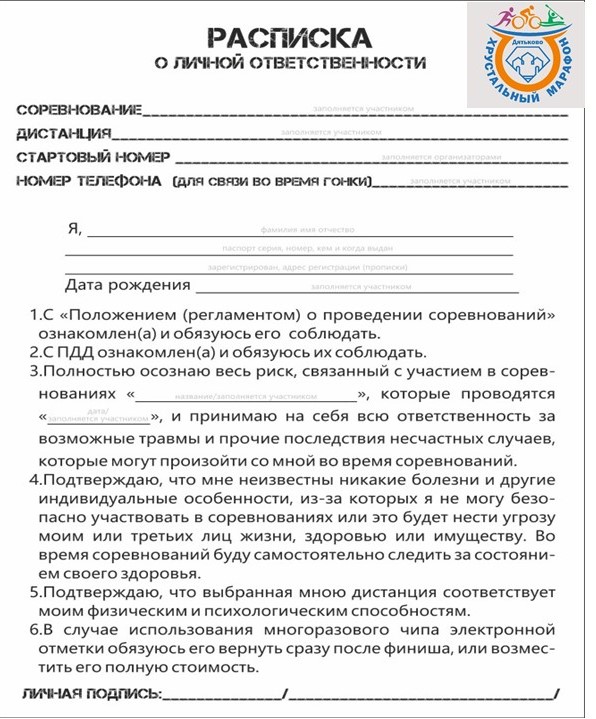 установКласс Молодежный: участники от 16 до 29 лет включительно (для участников 16-17 лет требуется расписка об ответственности от одного из родителей или опекунов).Класс Взрослый: участники от 30 до 44 лет включительно. Класс Старший: участники от 45 лет и старше..На каждой дистанции разыгрывается семь (7) комплектов медалей: класс Семейный — единый зачет;класс Молодежный — мужской и женский зачеты; класс Взрослый — мужской и женский зачеты; класс Старший — мужской и женский зачеты; Краткая характеристика дистанций:Вело-марафонОбщая дистанция: около 100 км (сокращенный вариант ~42 км) Количество этапов: 4-5.Длина этапов: 15-30 км.Вело-полумарафонОбщая дистанция: около 42 км (сокращенный вариант ~21 км) Количество этапов: 2-3.Длина этапов: 10-20 км.Трейл-марафонОбщая дистанция: около 42 км (сокращенный вариант ~21 км) Количество этапов: 2-3.Длина этапов: 10-20 км.Трейл-полумарафон Общая дистанция: около 21 км. Количество этапов: 2.Длина этапов: 10 км.ТРЕБОВАНИЯ К УЧАСТНИКАМ.Ознакомиться с настоящим «Положением», соблюдать его в ходе соревнований. Регистрируясь на марафон Вы подтверждаете согласие соблюдать все требования данного Положения.Зарегистрироваться через Интернет на сайте : __________Возрастные ограничения:«Марафон «Хрустальное кольцо» - предназначен для участников старше 18 лет. Участники младше 18 лет, могут быть допущены к соревнованиям, при условии, постоянного сопровождения родителем \ опекуном, зарегистрированным на соревнованиях как участник. Допускается перевозка детей (соответственно возрасту) в велокреслах, велоприцепах, нажесткой сцепке велосипедов; все устройства должны быть промышленного производства.Ответственность за участие в соревнованиях детей - несут их родители. Один взрослый может сопровождать не более двух детей. В память о совместном участии в марафоне, по просьбе участников, на финише выписываются именные дипломы.Оплатить целевой стартовый взнос через мобильный банк переводом по номеру телефона (89208465174) или по реквизитам _______  (сбербанк онлайн), на месте перед стартом не позднее чем за 3 часа.Подтвердить регистрацию в день старта марафона. Для этого необходимо:приехать на старт марафона в указанное время;предъявить паспорт или аналогичный документ;оплатить на старте, если не оплачивали предварительно;заполнить, подписать и сдать организаторам расписку об ответственности (см. ниже, Приложение 3 и 4).Предоставить организаторам для проверки все снаряжение, необходимое для участия в соревнованиях согласно настоящему «Положению».Получить от организаторов пакет участника (идентификационный номер, чип электронной отметки (при наличии) и прочее).Выйти на старт в назначенное время.Участники должны самостоятельно предусмотреть способы прибытия в базовый лагерьмарафона в случае досрочного схода, условия для своего отдыха/ночевки после завершения участия в марафоне.ПРЕДВАРИТЕЛЬНАЯ РЕГИСТРАЦИЯ, ОПЛАТА.Предварительная регистрация на марафон осуществляется через Интернет на сайте ______ с 1 мая  по 20 августа мая 2022г. (включительно). Следует заполнить регистрационную форму, указав: ФИО, пол, дату рождения, свой город, выбранную дистанцию. При регистрации участник автоматически получает личный стартовый номер.Так же можно зарегистрироваться на месте не позднее чем за 3 часа до начала соревнований в стартовом лагере. Предварительная регистрация считается завершенной только после оплаты стартового взноса.Состав пакета участника: Пакет участника:индивидуальные номера участников. При оплате стартового взноса до 10 августа на номера участников будут нанесены фамилии, имена и клубная принадлежность участника;индивидуальный чип системы электронной отметки (при наличии);маркировка трассы;карта маршрута;треки маршрута для GPS;электронный хронометраж прохождения дистанции (протокол), в том числе и результаты по промежуточным этапам;размещение в центре соревнований (места для палаток, питьевая вода, туалеты, пункт мойки велосипедов);размещение личного автотранспорта на время соревнований;обеспечение водой, чаем и питанием на дистанции;обеспечение водой, чаем и питанием на финише;сувенирная продукция;работа фотографов на дистанции;На финише участники* получают памятную медаль-магнит – медаль финишера.*Участники – зарегистрировавшиеся и оплатившие предварительно.Организаторы оставляют за собой право отправить «медаль финишера» почтой для участников НЕ зарегистрировавшимся \ НЕ оплатившим предварительно, а сделавшим это в день старта.Размер целевого стартового взноса зависит от даты заявки и оплаты, бел. рублей:Трансфер.Участник также может выбрать оплату стартового взноса вместе с трансфером (Минск, м.Каменная горка – Центр соревнований (турстоянка «Сутоки») – Минск, м. Каменная горка).Это увеличит стоимость стартового взноса на 25 рублей.Ориентировочное расписание: Рейсы Минск – Центр соревнований (турстоянка «Сутоки»). Отправление в 9:00 29 мая.Рейсы Центр соревнований (турстоянка Сутоки) – Минск. Отправление в 20:00, 22:00 29 мая; 15:00 30 мая.Скидки для участников:(*) 100% - для участников старше 70 лет.(*) 100% - для участников, чей день рожденья приходится на 29-30 мая.(*) 50% для волонтеров, помогающих в организации соревнований, проводимых Федерацией Приключенческих гонок.(*) 5 - 15% для клубов, организаций, многодетных семей и т.п. – в зависимости от количества участников.Скидки не суммируются.(*) Участники, желающие получить скидку, должны зарегистрироваться на сайте ARF.BY и отправить письмо на е-майл msaletters@gmail.com в период действия предварительной регистрации.Скидка дается от действующей в данный момент стоимости участия. После окончания действия предварительной регистрации воспользоваться скидками – нельзя. Скидки не суммируются. Участники самостоятельно выбирают, какой именно скидкой они воспользуются.Участники имеют право изменить выбранную дистанцию.В период действия предварительной регистрации самостоятельно и бесплатно, удалив заявку на одну дистанцию и создав заявку на другую дистанцию (будет изготовлен именной стартовый номер). При необходимости напишите msaletters@gmail.com чтобы доплатить за участие в более длинной дистанции.Либо в момент получения стартового пакета (стартовый номер будет не именной) с уплатой «экологического сбора» за новый номер – 2 рубля (и при необходимости, с доплатой за более длинную дистанцию).Возврат стартового взноса в размере 100% возможен в период предварительной регистрации. Для этого обратитесь в службу поддержки клиентов www.bezkassira.by.После окончания предварительной регистрации – возврат стартового взноса невозможен.ПРОГРАММА СОРЕВНОВАНИЙ.Рекомендуем приезжать не позднее, чем за 3 часа до старта выбранной дистанции.Обратите внимание, что регистрация прекращается за 30 минут до старта. Организаторы оставляют за собой право не выпустить опоздавшего участника на старт.мая15:00 – 24:00	Заезд участников, размещение в Центре соревнований.Обращаем внимание на необходимост  ь соблюдат  ь режим т  ишины с 23:00. Уважайт  е своих соперников!20:00 – 22:30	Регистрация участников в Центре соревнований.мая06:00 – 11:30	Заезд участников, размещение в Центре соревнований.Обращаем внимание, чт  о после 11:30 въезд на парковку Цент  ра соревнований может   быт  ь ограничен.7:00 – 11:30	Регистрация участников, проверка снаряжения.10:00	Старт Водного марафона. 11:15 – 11:30	Открытие соревнований.11:30 – 11:40	Предстартовый брифинг, напутствие участникам.11:40 – 11:55	Формирование стартовой колонны велосипедных дистанций. 12:00	Старт дистанций веломарафонов.12:10	Формирование стартовой колонны беговых марафонов и мультимарафона. 12:15	Старт беговых марафонов и мультимарафона.18:00	Публикация предварительных результатов по дистанциям Вело-марафон, Вело-полумарафон, Трейл-марафон, Трейл-полумарафон, Мульти- полумарафон.18:00 – 18:30	Прием протестов по результатам Вело-марафон, Вело-полумарафон, Трейл- марафон, Трейл-полумарафон, Мульти-полумарафон.19:00 – 20:30	Награждение призеров на дистанциях Вело-марафон, Вело-полумарафон, Трейл-марафон, Трейл-полумарафон, Мульти-полумарафон, Водный марафон.22:00	Закрытие финиша на дистанции Водный марафон.мая12:00	Закрытие финиша на дистанции Вело-ультрамарафона (окончание контрольного времени).12:15	Закрытие финиша Трейл-ультрамарафона и Мультимарафона (окончание контрольного времени).12:15	Публикация предварительных результатов по дистанциям Вело- ультрамарафон, Трейл-ультрамарафон и Мультимарафон.12:15 – 12:45	Прием протестов по дистанциям Вело-ультрамарафон, Трейл- ультрамарафон и Мультимарафон.13:00–14:00	Награждение призеров, вручение кубков, медалей и подарков.Торжественное закрытие марафона.СНАРЯЖЕНИЕ.Список обязательного снаряжения для дистанции Водный марафон указан в Техническом регламенте – см. Приложение 2.Наличие обязательного снаряжения может быть проверено при регистрации, непосредственно перед стартом, во время марафона или на финише. При отсутствии обязательного снаряжения перед стартом организаторы оставляют за собой право отказать участнику в выходе на старт.КОНТРОЛЬ ПРОХОЖЕНИЯ ДИСТАНЦИИ.На старте, в нескольких промежуточных точках и на финише будет организован электронный хронометраж. Также на трассе будут размещены волонтеры для контроля прохождения дистанции \ хронометража.Виды пунктов прохождения дистанции:Старт марафона – каждый участник марафона должен стартовать через стартовую арку, где размещается первый пункт электронного хронометража.Контрольный пункт (КП) предназначен для отметки участников с целью контроля прохождения дистанции.Скрытый контрольный пункт (СКП) находится на маршруте, обслуживается судьями, но не обозначен на картографических материалах. Предназначен для исключения ситуации намеренного движения участников вне дистанции с целью получения преимущества. Информация о наличии СКП на маршрутах марафона участникам не предоставляется.Финиш марафона — финиш последнего этапа марафона.Отметка производится на всех КП с помощью чипов системы электронной отметки, закрепленных на запястьях, велосипедах участников или на стартовых номерах. В чипе храниться информация о времени отметки участников на КП маршрута. Для отметки на КП необходимо самостоятельно приложить чип к записывающему разъему базовой станции системы и дождаться подтверждающего сигнала системы. Месторасположение базовой станции на КП размечается маркировкой. В случае затруднений с отметкой на КП, следует обратиться к дежурному судье.По прибытию на финиш, чип следует сдать дежурному судье на финише для обработки результатов.При отметке на точках съема в случае, если участник решает завершить свое выступление, он должен:сообщить об этом дежурному судье; сдать судье индивидуальный чип.Контрольное время.Каждый контрольный пункт марафона имеет время работы, указанное на картографических материалах марафона и в GPS-треке.В случае прибытия участников на контрольный пункт с этапа после его закрытия данный этап участникам не засчитывается.Участники не выпускаются на очередной этап, если он закрыт.БЕЗОПАСНОСТЬ.Участник должен в максимально короткий срок связаться с организаторами в случае:досрочного схода с дистанции;ухудшения состояния здоровья или травмирования;повреждения, поломки или утери элементов обязательного снаряжения;обнаружения обстоятельств, представляющих объективную опасность для других участников марафона.Участник, который по тем или иным причинам сходит с дистанции марафона, обязан как можно быстрее вернуться к месту старта.Эвакуация силами Организаторов либо бригадой скорой помощи возможна только в случае угрозы жизни или здоровью участника. В иных случаях участник самостоятельно решает вопрос эвакуации с дистанции в Центр соревнований.Просим также оповещать организаторов об отсутствии/нарушении разметки марафона, конфликтных ситуациях на дистанции и прочем, для оперативного реагирования на ситуацию. На каждом стартовом номере участника будет указан телефон для экстренной связи.ШТРАФЫ, ДИСКВАЛИФИКАЦИЯ, ПРОТЕСТЫ, ПРИЕМ ИНФОРМАЦИИ О НАРУШЕНИЯХ. Штраф 30 минут:отсутствие элемента обязательного снаряжения на старте или в ходе марафона (за каждый зафиксированный элемент);отсутствие стартового номера на участнике, его сокрытие элементами одежды или снаряжения, либо такое его размещение, которое не позволяет идентифицировать участника судьями, другими участниками, наблюдателями, зрителями и т.д.неспортивное поведение (за каждый зафиксированный случай).Дисквалификация:предоставление неверной информации при регистрации;невыполнение требований судей на дистанции;препятствование другим участникам в достижении финиша;движение на велосипеде или на техэтапе без шлема, с не застегнутым шлемом (для участников веломарафонов и мультимарафонов);движение на велосипеде в темное время суток без включенных фары или фонаря, заднего красного фонаря;езда за попутными механическими транспортными средствами в воздушном мешке;отсутствие спасательного жилета, закрепленного на теле, во время нахождения на воде (для участников водного мультимарафона);использование посторонней помощи или машины сопровождения, велосипеда сопровождения (покупки в попутных магазинах и общение с местными жителями посторонней помощью не считаются);использование иных средств транспорта, кроме оговоренных условиями соревнований;неоказание помощи другим участникам в случае чрезвычайных обстоятельств;нанесение вреда имуществу, в том числе снаряжению соперников, организаторов, спонсоров, представителей СМИ, зрителей;нанесение вреда окружающей среде, выброс мусора на дистанции (кроме специально предназначенных для этого мест).движение не по треку (маршруту), выход за пределы трассы, повлекший за собой«срезку" маршрута. «Срезка» - это изменение трека движения относительно проложенного организаторами, в результате которого уменьшилась длина маршрута и \ или облегчилось его прохождение (меньше набор высоты, лучше тип покрытия).Участник имеет право подать протест на действия другого участника в течение одного часа после своего финиша. Далее организаторы в течение одного часа принимают решение по протесту.Организаторы оставляют за собой право использовать любую доступную информацию - фотографии, треки gps, опрос свидетелей и прочее; для принятия решений - о фактах нарушения «Положения», в том числе и после закрытия соревнований, но не позднее недели с момента закрытия соревнований. В случае изменения протоколов после проведения«награждения» организаторы информируют участников с помощью рассылки по е-мейл и публикации на своих информационных страницах в Интернете.Информацию о нарушениях, протесты, апелляции - необходимо подавать либо непосредственно на финише, либо на е-майл msaletters@gmail.com не позднее трех суток после финиша.В случае если конкретная ситуация не определяется «Положением» организаторы оставляют за собой право принять решение руководствуюсь принципами «fair play» (честная игра).РЕЗУЛЬТАТЫ, ОПРЕДЕЛЕНИЕ ПОБЕДИТЕЛЕЙ И НАГРАЖДЕНИЕ.Победители и призеры в каждом зачете определяются по наименьшему времени, затраченному на преодоление дистанции марафона. Призеры (1,2,3 места) награждаются дипломами, медалями и подарками от спонсоров.Далее участники получают места в зависимости от времени, за которое они преодолели полную дистанцию.Участники, не полностью прошедшие дистанцию соревнований за отведенное контрольное время, отмечаются следующим образом:DNF – did not finish (дистанция пройдена в объеме меньшем сокращенного варианта трассы) без получения места в протоколе, участники распределены в соответствии с максимально пройдённым расстоянием (по данным станций электронной отметки) и минимуму времени на это затраченному.Далее идут участники получившие:DSQ- TL – disqualification - time limit (дисквалификация в связи с опозданием в КВ).DSQ-TR – disqualification – track (дисквалификация в связи движением вне трека соревнований).DSQ – disqualification – (дисквалификация в связи с прочими нарушениями «Положения»).Награждаются участники, показавшие 3 лучших результата в каждом зачете, каждого возрастного класса.Победителям каждого зачета по всем дистанциям марафона вручаются Малые Кубки и дипломы за первое, второе и третье место.Победители и призеры абсолютных зачетов награждаются призами партнеров и организаторов.Победители абсолютных зачетов награждаются Большими Кубками марафона«Налибоки’21».Для участников младше 15 лет предусмотрены памятные дипломы.Среди всех зарегистрированных участников марафона, присутствующих на процедуре награждения, проводится лотерейный розыгрыш призов.В случае неявки участников на награждение организаторы вправе передать приз одному из следующих по протоколу участников.Все участники, финишировавшие в марафоне, получают памятную символику об участии в марафоне.После финиша результаты участников показываются либо на экране, либо выдаются в виде распечатки. Также они доступны онлайн на ресурсе http://live.obelarus.net . В течение четырех суток результаты проходят проверку (сверку данных с камерами видеозаписи, проверку написаний фамилий, клубов и т.д.), после чего публикуются в окончательном варианте на http://www.obelarus.net/results/2021/ .Участник должен сообщить о замеченной ошибке в собственных результатах, написании фамилии, клуба, и другой информации, не позднее трех суток с момента финиша. Замечания принимаются на msaletters@gmail.com.ЗРИТЕЛИ И СМИ.Зрители и представители СМИ могут наблюдать за стартом марафона, а также поддерживать участников на дистанции и на финише.Организаторы оставляют за собой право разрешить взаимодействие представителей СМИ с участниками в ходе марафона в целях максимальной популяризации соревнований. Участникам на старте, в течение марафона, на промежуточном финише и на основном финише могут быть заданы вопросы представителей СМИ.ПРОЧЕЕ.Логотипы и знаки личных спонсоров участников могут быть размещены только на местах, свободных от логотипов организаторов и спонсоров марафона. В случае размера более чем 2х3 метра и/или количества более 1 шт., логотипы и знаки личных спонсоров участников могут быть размещены в месте проведения соревнований только после согласования с организаторами марафона.Все организации и частные лица, желающие оказать спонсорскую помощь, разместить рекламу в зоне проведения соревнований или разметить торговую точку, должны обратиться в оргкомитет соревнований до 20 мая 2021 года.Каждый участник, регистрируясь, соглашается, что все сделанные во время соревнований фотографии и видеосюжеты могут использоваться организаторами в рекламных целях без получения у участника отдельного на то разрешения.Участники, желающие бежать с собаками, должны быть уверены в том, что собака адекватно реагирует на большое количество людей вокруг, не причинит вреда и не испугает других участников. Ответственность за все действия собаки несут ее владельцы. Стартовать необходимо на 3 минуты позже старта выбранной дистанции. Результат участников, бегущих в формате «кани-кросс» - идет «вне зачета».Организаторы оставляют за собой право отказать в регистрации \ не допустить участника до старта без объяснения причин.ВНЕСЕНИЕ ИЗМЕНЕНИЙ В ПОЛОЖЕНИЕ. ИЗМЕНЕНИЕ ЗНАЧИМЫХ ПАРАМЕТРОВ СОРЕВНОВАНИЙ, ВПЛОТЬ ДО ОТМЕНЫ СОРЕВНОВАНИЙ.Организаторы оставляют за собой право вносить изменения в настоящее Положение. Организаторы обязуются публиковать извещение об внесенных изменениях на сайтеФедерации приключенческих гонок https://www.arf.by/, и в социальных сетях: https://vk.com/arfby https://www.facebook.com/adventure.racing.federation/https://www.instagram.com/arf.by/Организаторы оставляют за собой право изменять значимые параметры соревнований, в том числе вплоть до отмены старта, В СЛУЧАЕ ДЕЙСТВИЯ ЧРЕЗВЫЧАЙНЫХ ОБСТОЯТЕЛЬСТВ НЕПРЕОДОЛИМОЙ СИЛЫ (ФОРС-МАЖОР); например, таких как:Ураганы, циклоны, пожары, наводнения;Издание компетентными органами различных запретов, ограничений,Другие чрезвычайные обстоятельства непреодолимой силы.В случае отмены соревнований, стартовый взнос возвращается участникам полностью, за вычетом фактических понесенных организаторами расходов.КОНТАКТНАЯ ИНФОРМАЦИЯ ОРГКОМИТЕТАСпортивно-массовое учреждение «Федерация Приключенческих Гонок» Глава СМУ «Федерация Приключенческих Гонок» - Михаил Сидорук.Адрес: Республика Беларусь, 223040 Минская область, Минский район, Боровлянский с/с, а/г Лесной, ул. Фабричная 2А, пом. 6Г.Директор марафона:Михаил Сидоруктел. +375 (29) 783-50-68mihail.sidoruk@gmail.comСтраницы марафона: https://www.arf.by/https://vk.com/arfby	https://vk.com/marathon_naliboki https://www.facebook.com/adventure.racing.federation/ https://t.me/arfbyДанное Положение является официальным вызовом на соревнование!Приложение 1. Расположение центра соревнований.Центр соревнований (место старта) – туристическая стоянка «Сутоки» Республиканского ландшафтного заказника «Налибокский» около д.Рудня, Воложинского района.Координаты центра соревнований на maps.google.com: 53.963973, 26.700992. Координаты палаточного лагеря и парковки на maps.google.com: 53.966898, 26.699418.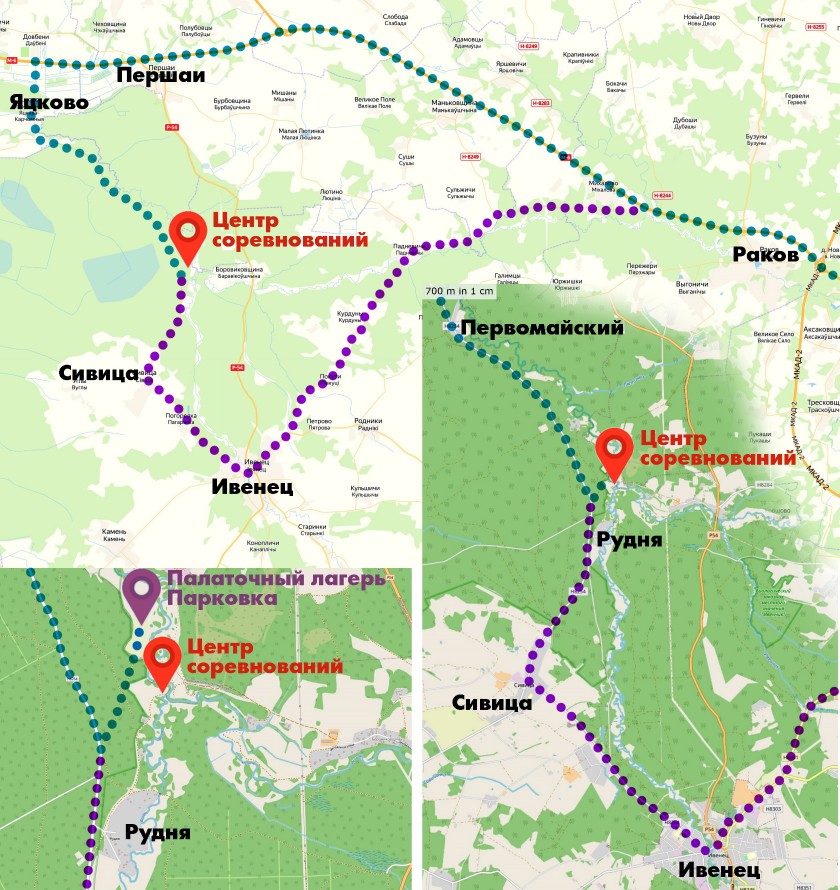 Приложение 2.Водный марафон – технический регламент.ОБЩИЕ ПОЛОЖЕНИЯ.Водный марафон проводится на дистанции 32км по реке Ислочь на собственных судах участников.Место старта марафона – туристическая стоянка Фестивальная около д.Междуречье(Воложинский район). Координаты: 53.97938, 26.97642.Центр соревнований (место финиша) – туристическая стоянка «Сутоки» Республиканского ландшафтного заказника «Налибокский» около д.Рудня, Воложинского района. Координаты: 53.96470, 26.70409.ФОРМАТ МАРАФОНА.Участие личное или командное в зависимости от использованного класса судна.Старт на дистанции по одному экипажу с гандикапом 2 минуты – для максимально комфортного прохождения по дистанции.Порядок старта определяется стартовыми номерами. В классах К2 и Н2 для определения порядка старта используется более ранний стартовый номер. За 5 дней до старта публикуется стартовый протокол. Участники, дополнительно регистрирующиеся на старте, выходят на дистанцию последними.Время старта согласно стартового протокола. Опоздания на старт не вычитаются из времени марафона. Время финиша согласно данным на финишной базе электронной отметки.КЛАССЫ СУДОВ.Класс К2 – экипажи численностью 2 человека, использующие для передвижения каркасные, каркасно-надувные, пластиковые неразборные байдарки, каяки и каноэ. Каркасные и пластиковые лодки должны быть дооборудованы емкостями непотопляемости (камеры для мячей, мячи детские, пустые гермоупаковки) в носу и корме.Класс Н2 – экипажи численностью 2 человека, использующие для передвижения надувные байдарки и каноэ, без жесткого неразрывного продольного каркаса.Класс К1 – экипажи численностью 1 человек, использующие для передвижения одноместные байдарки, каяки и каноэ, вне зависимости от типа конструкции.Открытый класс – для экипажей использующих иные плавсредства – SUP-борды, спортивные лодки, катамараны.!!! Просьба – напишите письмо на е-майл mihail.sidoruk@gmail.com, с указанием своего плавсредства, если хотите участвовать в Водном марафоне.В случае, если на момент окончания предварительной регистрации будет заявлено более 6-ти судов одного типа, то будет выделен в отдельный новый класс.Использование фартука и юбок не обязательно.Использование рулевого управления, где оно конструктивно предусмотрено, разрешено.Использование парусного оснащения запрещено.В гонке разрешено использование двухлопастных, однолопастных и однолопастных распашных вёсел в зависимости от предпочтения участников и конструктивных особенностей заявленного судна.Для всех классов судов строго запрещено использование лодочных моторов.ЗАЧЁТЫ.Результаты в классах К2 и Н2 подсчитываются в трех зачетах – мужские экипажи, женские экипажи и смешенные экипажи.Результаты в классе К1 подсчитываются в двух зачетах – мужском и женском. В Открытом классе единый зачет.Дополнительно подсчитывается абсолютный зачёт по всем классам экипажей.Награждение кубком марафона Налибоки производится в абсолютном зачёте.ПРОГРАММА СОРЕВНОВАНИЙ.мая19:00 – 23:00 Заезд участников соревнований, размещение в стартовом лагере.мая6:00 – 8:00	Заезд участников соревнований, размещение в стартовом лагере.7:00 – 9:30	Регистрация участников, проверка снаряжения, получение стартовых пакетов. 8:30	Трансфер водителей с финиша на старт марафона.10:00	Старт гонки для первого экипажа. Далее с гандикапом 2 минуты согласно стартового протокола18:00	Публикация предварительных результатов. 19:00	Награждение победителей.22:00	Контрольное время закрытия финиша.мая13:00	Дополнительное награждение призеров, в случае необходимости.СНАРЯЖЕНИЕОбязательное снаряжение для дистанций водного марафона. Каждому участнику:паспорт или его копия (для сверки данных во время регистрации);идентификационный номер участника, закрепленный в предусмотренном для них месте (выдаются организаторами);индивидуальный транспондер системы электронной отметки на дистанции (выдается организаторами);работающий мобильный телефон с заряженным аккумулятором;герметичный пакет или гермомешок для хранения мобильного телефона и документов;спасательный жилет.На экипаж:идентификационный номер, наклеиваемый на нос лодки;карта и легенда маршрута (выдаются организаторами);медицинская аптечка (йод или перекись водорода, пластырь, бинт, обезболивающие препараты);плавсредство в исправном состоянии;непотопляемые емкости в количестве 2 шт. (надувные камеры, мячи, баллоны, гермомешки и т.д) закрепленные в носу и корме судна, объемом не менее 20 литров — для судов, не имеющих таковых надувных элементов в конструкции;ремонтный набор для починки поломок/пробоин/порезов байдарки (кроме цельнопластиковых лодок).Рекомендованное снаряжение для дистанций водного марафона:средства навигации (компас, GPS);планшет для карты;препараты содержащие минералы и глюкозу (включая спортивные энергетические напитки);фляги для воды, общей емкостью не менее 1 л;запас питания;комплект сухой одежды в гермомешке;фартук и юбка на байдарку;деньги.ОСОБЕННОСТИ РЕГИСТРАЦИИ.Участники Водного марафона проходят регистрацию на сайте организатора https://www.arf.by/ и оплачивают стартовый взнос на сайте билетного оператора https://bezkassira.by/13-j-marafon-naliboki21-11321/ в индивидуальном порядке.Участники классов К2 и Н2 в своих личных аккаунтах в поле «Группа. Краткое название клуба, организации, спонсора» указывают класс участи и стартовый номер своего напарника. Это позволит сразу сформировать правильный стартовый протокол. Заранее спасибо вам за такую помощь.Класс участия и состав экипажа можно изменить при регистрации на месте старта.ДОПОЛНИТЕЛЬНОТрек марафона - https://nakarte.me/#m=15/53.96516/26.69579&l=L&nktl=zSAoh- GwzEGY1w-nTteXkwПриложение 3. Расписка о личной ответственности.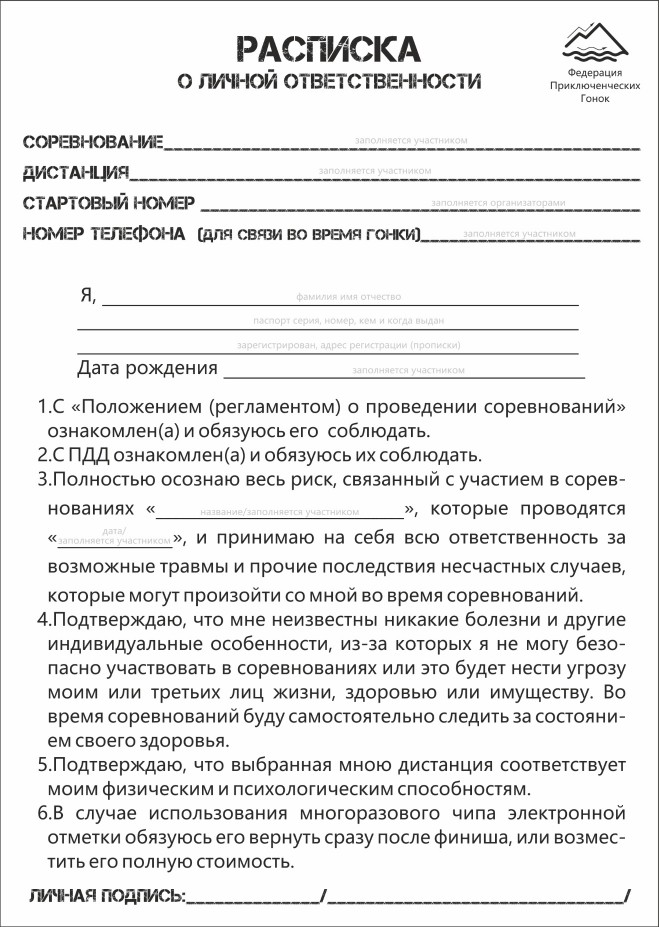 Приложение 4. Расписка о личной ответственности за несовершеннолетних участников.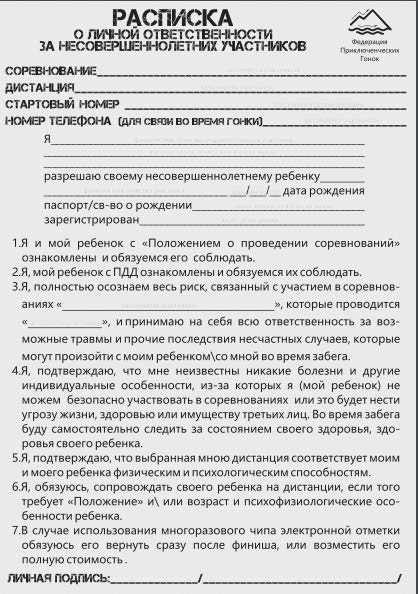 ДистанцияДата оплаты целевого стартового взносаДата оплаты целевого стартового взносаДата оплаты целевого стартового взносаДата оплаты целевого стартового взносаДата оплаты целевого стартового взносаДата оплаты целевого стартового взносаДистанция1 – 31 мая1 – 30 июня1 июля – 19 августав день марафонаДля детей до 15 лет включительноДля детей до 15 лет включительноДистанция1 – 31 мая1 – 30 июня1 июля – 19 августав день марафона01 мая– 19 августав день марафонаВело-ультрамарафонУчастие не допускаетсяУчастие не допускаетсяВело-марафон1420Вело-полумарафон1420Трейл-ультрамарафонУчастие не допускаетсяУчастие не допускаетсяТрейл-марафон1420Трейл-полумарафон1420Мульти марафонУчастие не допускаетсяУчастие не допускаетсяМульти-полумарафон1420Водный марафон(с участника)1420Крайний срок оплаты на сайте билетного оператора – 22 мая 23:59.Крайний срок оплаты на сайте билетного оператора – 22 мая 23:59.Крайний срок оплаты на сайте билетного оператора – 22 мая 23:59.Крайний срок оплаты на сайте билетного оператора – 22 мая 23:59.Крайний срок оплаты на сайте билетного оператора – 22 мая 23:59.Крайний срок оплаты на сайте билетного оператора – 22 мая 23:59.Крайний срок оплаты на сайте билетного оператора – 22 мая 23:59.Регистрация и оплата стартового взноса в период с 22 по 28 мая не возможна.Регистрация и оплата стартового взноса в период с 22 по 28 мая не возможна.Регистрация и оплата стартового взноса в период с 22 по 28 мая не возможна.Регистрация и оплата стартового взноса в период с 22 по 28 мая не возможна.Регистрация и оплата стартового взноса в период с 22 по 28 мая не возможна.Регистрация и оплата стартового взноса в период с 22 по 28 мая не возможна.Регистрация и оплата стартового взноса в период с 22 по 28 мая не возможна.Возможна регистрация участников 28 мая (с 20:00) и 29 мая (до 11:30) в Центре соревнований.Возможна регистрация участников 28 мая (с 20:00) и 29 мая (до 11:30) в Центре соревнований.Возможна регистрация участников 28 мая (с 20:00) и 29 мая (до 11:30) в Центре соревнований.Возможна регистрация участников 28 мая (с 20:00) и 29 мая (до 11:30) в Центре соревнований.Возможна регистрация участников 28 мая (с 20:00) и 29 мая (до 11:30) в Центре соревнований.Возможна регистрация участников 28 мая (с 20:00) и 29 мая (до 11:30) в Центре соревнований.Возможна регистрация участников 28 мая (с 20:00) и 29 мая (до 11:30) в Центре соревнований.Элемент снаряженияМультимарафонМульти- полумарафонВело- ультрамарафонВело-марафонВело- полумарафонТрейл- ультрамарафонТрейл-марафонТрейл- полумарафонОбязательное снаряжениеОбязательное снаряжениеОбязательное снаряжениеОбязательное снаряжениеОбязательное снаряжениеОбязательное снаряжениеОбязательное снаряжениеОбязательное снаряжениеОбязательное снаряжениеПаспорт или аналогичный документ(нужен только во время регистрации)++++++++Номер участника (выдаетсяорганизаторами)++++++++Индивидуальный чип системы электронной отметки на дистанции (выдается и закрепляетсяорганизаторами)++++++++Медицинская аптечка (пластырь, бинт,обезболивающие препараты)++++-++-Работающий мобильный телефон сзаряженным аккумулятором++++++++Фонарь или фара+-+--+--Велосипед с работающим задним маячком красного цвета, исправнымитормозами+++++---Велошлем+++++---Велокресло промышленного производства (для несовершеннолетних участников веломарафона, выступающих на одном велосипеде со своим родителем/опекуном)+++++---Спасжилет++------Рекомендованное снаряжениеРекомендованное снаряжениеРекомендованное снаряжениеРекомендованное снаряжениеРекомендованное снаряжениеРекомендованное снаряжениеРекомендованное снаряжениеРекомендованное снаряжениеРекомендованное снаряжениеМедицинская аптечка (йод или перекись водорода, пластырь, бинт,обезболивающие препараты)----+--+Карта и легенда маршрута (выдаются организаторами)++++++++Водонепроницаемый чехол длякартографических материалов++++++++Герметичный пакет или гермомешок для хранения мобильного телефона идокументов++++++++Средства навигации (компас, GPS)++++++++Планшет для карты++++++++Препараты, содержащие минералы и глюкозу (включая спортивныеэнергетические напитки)++++++++Фляги для воды, общей емкостью не менее 1л++++++++Запас питания++++++++Деньги++++++++Фонарь или фара-+-++-++Запасной комплект элементов питаниядля фонаря / фары++++-++-Велокомпьютер+++++---Ремонтный набор для камер — насос, запасная камера, заплатки, клей+++++---Расширенный ремонтный набор для велосипеда — выжимка цепи, набор шестигранников, «петух», иные инструменты, необходимые дляконкретного велосипеда+++++---